臺南市國教輔導團103學年度第一學期第1次輔導員社群及觀課研習會議議程壹、時間：103年9月18日14:00貳、地點：開元國小2樓小型會議室。參、主席：梁淑惠肆、主席致詞(略)伍、業務報告：  一、團務經費(一)103年度第一期(至103年7月31日止)差旅費確認，請參閱雲端硬碟出差必交(資料夾)。請於103年9月24日前將出差請示單出差旅費報告表委託收支清單寄到東光國小請董水主任協助申請，影本自己留。(二) 103年度差旅費申請分季(3.6.9.12月)寄到東光國小董水主任收，以利經費掌控，並依103.9.17南市教課(一)字第1030832290號公文申請差旅費。二、飛番雲教材建置自製教學媒體上傳工作，由翊筠、靜芸協助指導上傳作品，新任團員鼓勵參與。資料上傳情形可參閱網址(請用Google Chrome瀏覽器瀏覽)：
http://classhub.tn.edu.tw/exclusive.html三、9/24第六區生活領域辦理分區到校諮詢服務研習輔導團員注意事項：借用東光國小錄影器材，由育青節錄15分鐘片段上傳至雲端硬碟。耀樺擔任現場記錄，並於到校諮詢服務研習後將紀錄、彙整滿意度調  查表 (連同簽到、退表)電子檔上傳雲端硬碟。於一週內由淑惠上傳研習資料至臺南市國教輔導團網站。四、103學年度第一學期生活課程各項研習活動請各團員逕至學習護照報名。五、本學期辦理生活課程教科書轉換主題教學，觀課單元：一年級康軒版第二   單元校園大發現，於11/13修正教學設計，11/27前完成教具製作。12/11生活課程教學演示研習確定加入雲嘉南跨縣市合作。六、103學年度參訪地點，建議：雲林、宜蘭、桃園。相關行程列入下次至開元國小輔導員社群研習時一併討論。七、104年度計畫有關精進計畫研習可建議加入趣味性、在地化元素。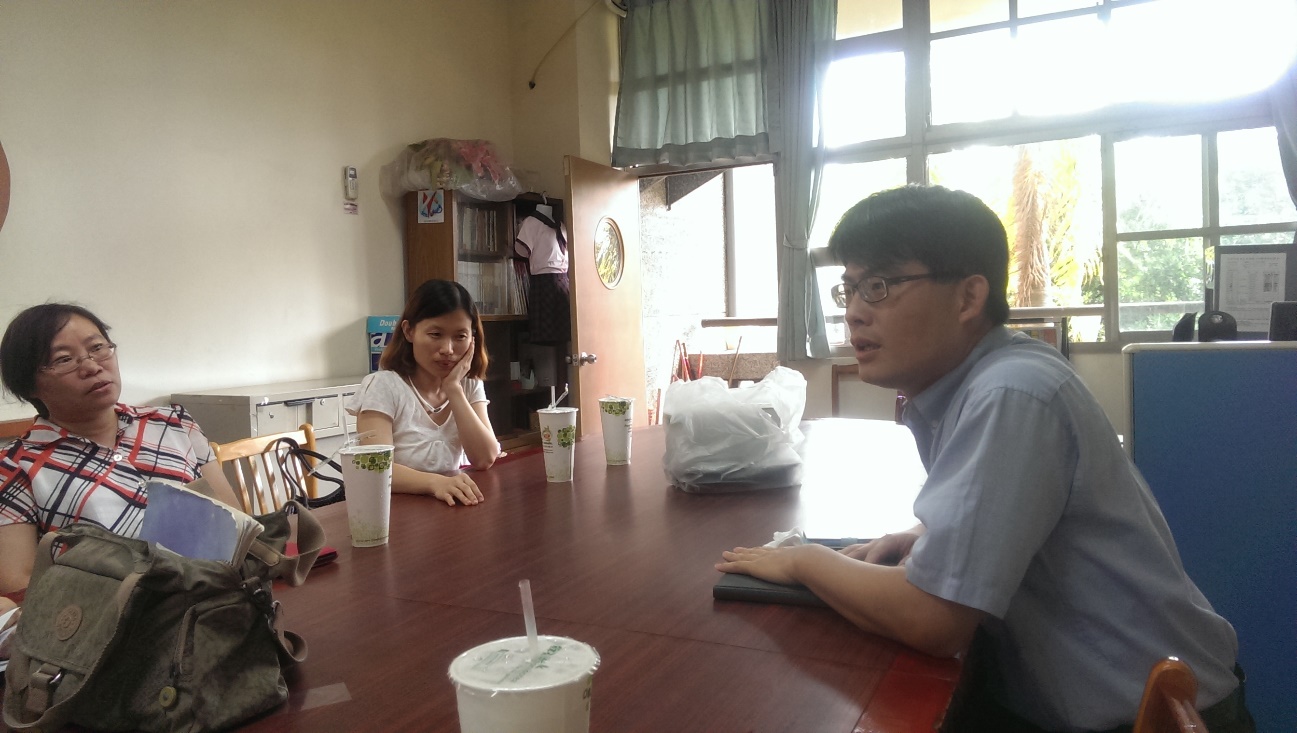 輔導員討論辦理分區到校諮詢服務研習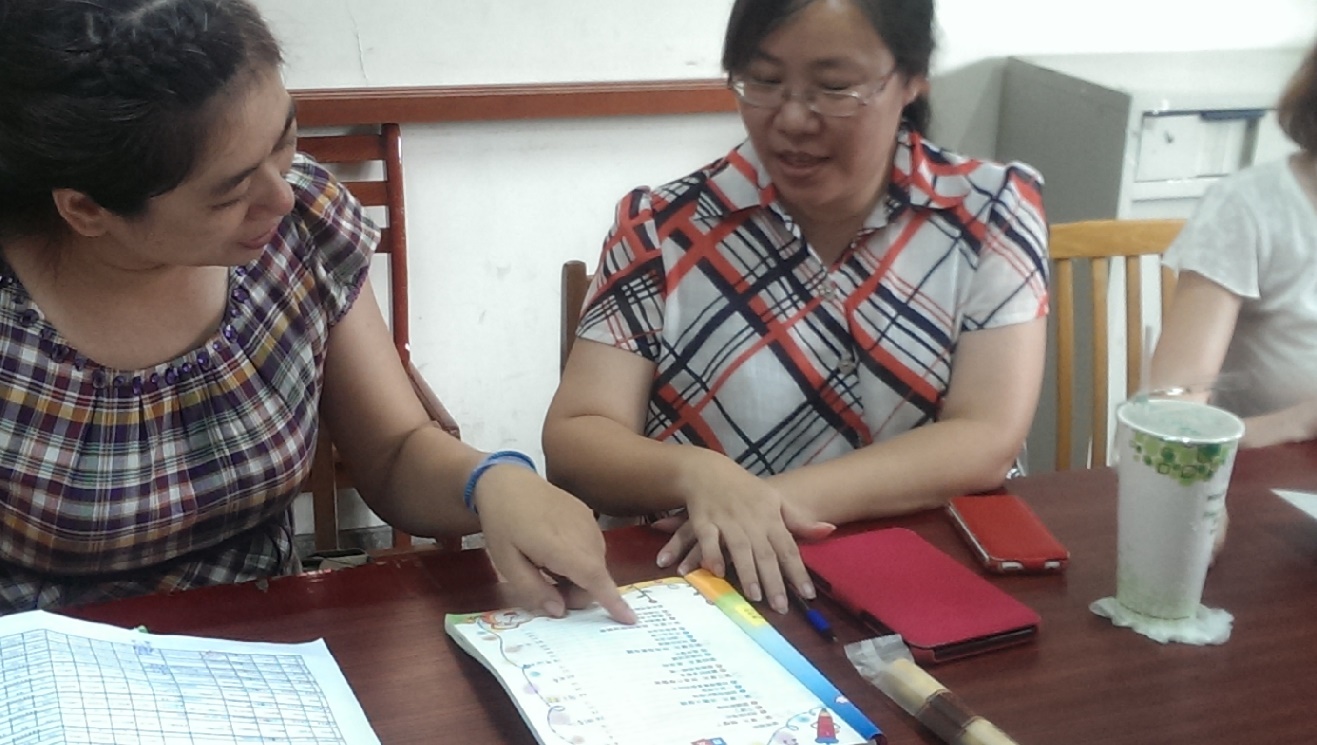 輔導員討論觀課單元